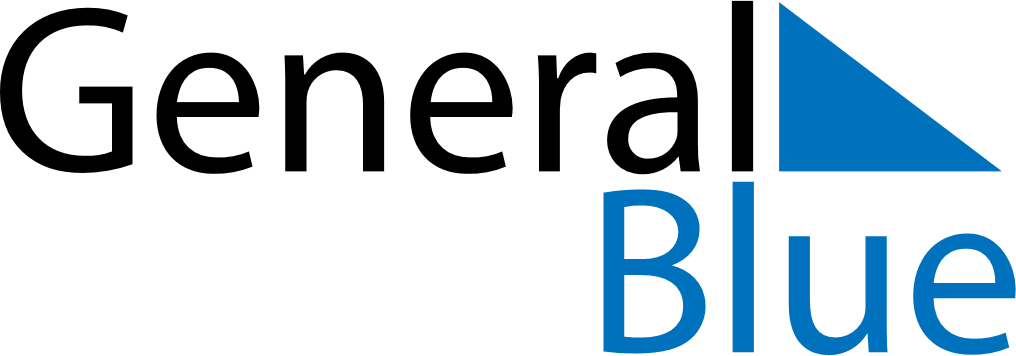 August 2024August 2024August 2024August 2024August 2024August 2024Verkhnia Bilka, UkraineVerkhnia Bilka, UkraineVerkhnia Bilka, UkraineVerkhnia Bilka, UkraineVerkhnia Bilka, UkraineVerkhnia Bilka, UkraineSunday Monday Tuesday Wednesday Thursday Friday Saturday 1 2 3 Sunrise: 5:53 AM Sunset: 9:05 PM Daylight: 15 hours and 12 minutes. Sunrise: 5:54 AM Sunset: 9:03 PM Daylight: 15 hours and 9 minutes. Sunrise: 5:55 AM Sunset: 9:02 PM Daylight: 15 hours and 6 minutes. 4 5 6 7 8 9 10 Sunrise: 5:57 AM Sunset: 9:00 PM Daylight: 15 hours and 3 minutes. Sunrise: 5:58 AM Sunset: 8:58 PM Daylight: 15 hours and 0 minutes. Sunrise: 6:00 AM Sunset: 8:57 PM Daylight: 14 hours and 57 minutes. Sunrise: 6:01 AM Sunset: 8:55 PM Daylight: 14 hours and 53 minutes. Sunrise: 6:03 AM Sunset: 8:53 PM Daylight: 14 hours and 50 minutes. Sunrise: 6:04 AM Sunset: 8:52 PM Daylight: 14 hours and 47 minutes. Sunrise: 6:05 AM Sunset: 8:50 PM Daylight: 14 hours and 44 minutes. 11 12 13 14 15 16 17 Sunrise: 6:07 AM Sunset: 8:48 PM Daylight: 14 hours and 41 minutes. Sunrise: 6:08 AM Sunset: 8:46 PM Daylight: 14 hours and 37 minutes. Sunrise: 6:10 AM Sunset: 8:45 PM Daylight: 14 hours and 34 minutes. Sunrise: 6:11 AM Sunset: 8:43 PM Daylight: 14 hours and 31 minutes. Sunrise: 6:13 AM Sunset: 8:41 PM Daylight: 14 hours and 28 minutes. Sunrise: 6:14 AM Sunset: 8:39 PM Daylight: 14 hours and 24 minutes. Sunrise: 6:16 AM Sunset: 8:37 PM Daylight: 14 hours and 21 minutes. 18 19 20 21 22 23 24 Sunrise: 6:17 AM Sunset: 8:35 PM Daylight: 14 hours and 17 minutes. Sunrise: 6:19 AM Sunset: 8:33 PM Daylight: 14 hours and 14 minutes. Sunrise: 6:20 AM Sunset: 8:31 PM Daylight: 14 hours and 11 minutes. Sunrise: 6:22 AM Sunset: 8:29 PM Daylight: 14 hours and 7 minutes. Sunrise: 6:23 AM Sunset: 8:27 PM Daylight: 14 hours and 4 minutes. Sunrise: 6:25 AM Sunset: 8:25 PM Daylight: 14 hours and 0 minutes. Sunrise: 6:26 AM Sunset: 8:23 PM Daylight: 13 hours and 57 minutes. 25 26 27 28 29 30 31 Sunrise: 6:27 AM Sunset: 8:21 PM Daylight: 13 hours and 53 minutes. Sunrise: 6:29 AM Sunset: 8:19 PM Daylight: 13 hours and 50 minutes. Sunrise: 6:30 AM Sunset: 8:17 PM Daylight: 13 hours and 46 minutes. Sunrise: 6:32 AM Sunset: 8:15 PM Daylight: 13 hours and 43 minutes. Sunrise: 6:33 AM Sunset: 8:13 PM Daylight: 13 hours and 39 minutes. Sunrise: 6:35 AM Sunset: 8:11 PM Daylight: 13 hours and 36 minutes. Sunrise: 6:36 AM Sunset: 8:09 PM Daylight: 13 hours and 32 minutes. 